Tips for å være en god rollemodell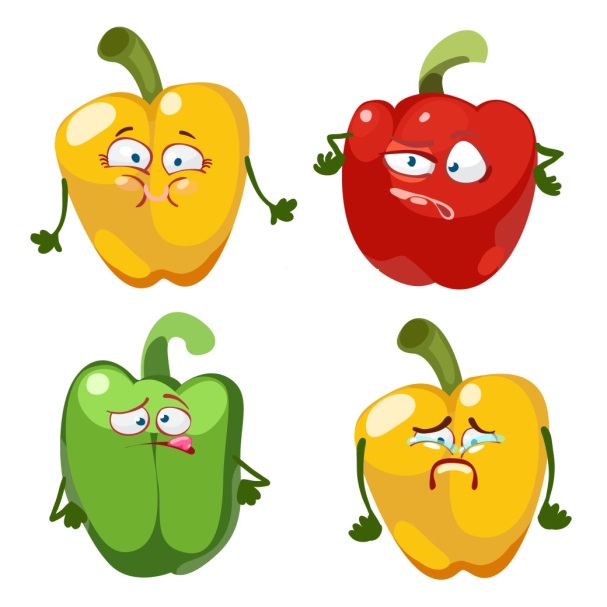 Illustrasjonsfoto: colourbox.comSmak og spis grønnsaker sammen med barnaBarn imiterer både voksne og andre barn – vær bevisst på egen rolleVær en entusiastisk voksenSnakk om grønnsakenes farge, form, lyd og smakDin positivitet smitter over på barna og skaper nysgjerrighetDel dine erfaringer med andre ansatte og foreldreDersom barn ikke liker grønnsakene som serveresLær dem å beskrive hva det er ved grønnsaken de ikke liker (konsistens, smak, lukt etc.)Unngå å bruke ord og setninger som «æsj» eller «den smakte vondt».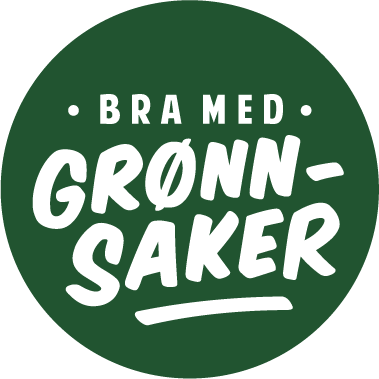 